Name:__________________________________________________________   Period:_________  Number:_________Math 8/8HUnit 1-4 Review HW – SHOW YOUR WORK.Is 7 a rational number?  YES   or   NOProve it below.Change the following decimal into a fraction.Is 0.344555666677777… a ration number?YES   or   NOWhy?Change the following decimal into a fraction.Convert   into a decimal by hand.Put these numbers in order from least to greatest._______   _______   _______   _______   _______What are the four types of rational numbers?Put these numbers in order from least to greatest._______   _______   _______   _______   _______Simplify the following expression:A quarter has a mass of  kg and a penny has a mass of  kg.  How many times bigger is the quarter than the penny? Simplify the following expression: 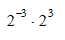  Simplify the following expression: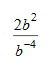 Solve the following equation: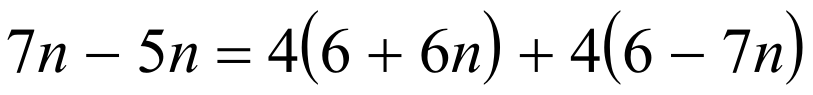 Solve the following equation:Write the equation that goes with the following graph: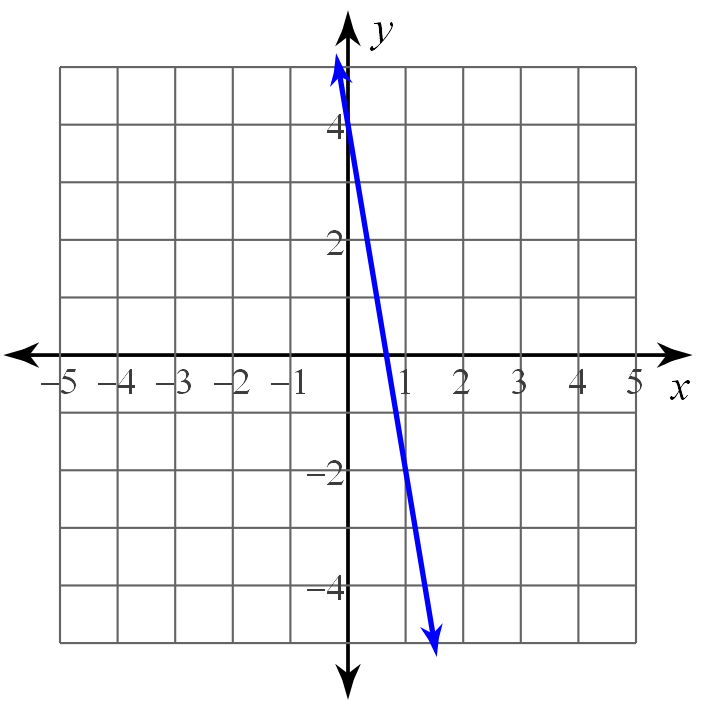  I love parrots.  I actually steal them.  So, on average, when I’m in a room full of pirates, I can steal 1 parrot every 3 minutes.  I had some pet parrots already too.  After 12 minutes, I had 8 parrots total.Make a table to go with my situation.Make an equation to go with my situation.What does the y-intercept mean?Solve the equation.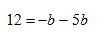 Solve the equation.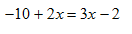 Solve the equation.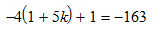 Solve the equation.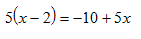 For the function, find.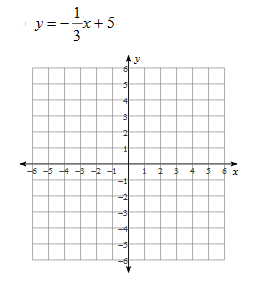 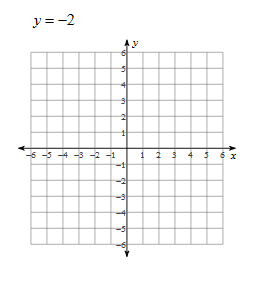 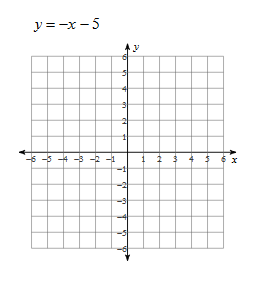 